PRACTICE EDUCATION LEARNING AGREEMENT 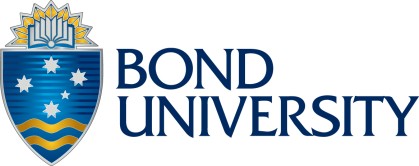 Master of Occupational Therapy It is the responsibility of the student to complete this agreement in collaboration with your practice educator (your practice educator will be able to advise on learning opportunities available within the placement) and you should submit it to the Academic Coordinator of Clinical Education (Occupational Therapy) at the culmination of the placement.You should complete the learning agreement and it should be sighted by and agreed to by your practice educator within the first two weeks of placement. You may need a week of practice education at the site to become familiar with the service to set appropriate learning objectives.Student name:  	Practice educators:  	Subject (please circle): OCTY73-700 / OCTY73-701My learning objective is..I will complete it by..The strategies and resources I will need are…I will know when I have achieved my objective based on..SPEF-R2domains covered (e.g., 6B.1)Signature of student (on achievement)Signature of practice educator/s (on achievement)